                       REQUERIMENTO Nº Assunto: Solicita informações à Prefeitura Municipal referente ao PAT (Posto de Atendimento ao Trabalhador) Itatiba. Senhor Presidente,                        CONSIDERANDO, o cenário atual do nosso país que conta com aproximadamente 12,7% o equivalente a 13,2 milhões de trabalhadores em situação de desemprego mediante pesquisa PNAD, segundo fontes do IBGE. CONSIDERANDO, que muitos munícipes estão indagando este Vereador sobre as vagas ofertadas pelo PAT, muitas das quais estão restritas as ofertas de vagas em determinados segmentos, não tendo abertura para ampliação de vagas em outros ramos. CONSIDERANDO, que este Vereador preocupado com tal situação, esteve em visita ao PAT, e foi informado que houve uma redução no quadro de funcionários, o que de certa forma dificulta a prestação do serviço, uma vez que, torna-se necessário que haja uma pessoa responsável que faça a intermediação entre as empresas conveniadas ao PAT para maior oferta de empregos para o município.REQUEIRO, nos termos regimentais e após ouvido o Douto e Soberano plenário, que seja oficiado a PREFEITURA MUNICIPAL DE ITATIBA, à Secretaria Competente a fim de que informe:Há estudos para a reformulação do PAT Itatiba?		SALA DAS SESSÕES, 04 de julho de 2018.SÉRGIO LUIS RODRIGUESVereador – PPS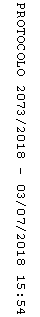 